Publicado en San Sebastián el 22/05/2024 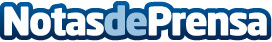 El Clúster GAIA reúne a cerca de 200 empresas en su Asamblea anual celebrada hoy en San SebastiánGAIA aglutina a 313 empresas del sector de las industrias de conocimiento y la tecnología en Euskadi que dan empleo a más de 24.000 personas y el pasado año alcanzaron una facturación de 6.560M€Datos de contacto:Clúster GAIA ComunicaciónClúster GAIA Comunicación943223750Nota de prensa publicada en: https://www.notasdeprensa.es/el-cluster-gaia-reune-a-cerca-de-200-empresas Categorias: Nacional Telecomunicaciones Inteligencia Artificial y Robótica País Vasco Innovación Tecnológica Actualidad Empresarial http://www.notasdeprensa.es